PENGGUNAAN MODEL PEMBELAJARAN COOPERATIVE LEARNING  THINK  PAIRE SHARE UNTUK MENINGKATKAN KEMAMPUAN BERCERITA SISWA PADA PEMBELAJARAN            ILMU PENGETAHUAN SOSIAL(Penelitian Tindakan Kelas Siswa V Sekolah Dasar Negeri Telagasari Kecamatan Neglasari Kota Tangerang Pada Materi Tokoh-Tokoh Sejarah Pada Masa Hindu-Budha dan Islam di Indonesia)                       SKRIPSIdisusun untuk memenuhi salah satu syarat memperoleh Gelar Sarjana PendidikanProgram Studi Pendidikan Guru Sekolah Dasar   OlehMohamad Iqbal Agung         095060001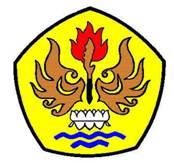      PROGRAM STUDI PENDIDIKAN GURU SEKOLAH DASAR   FAKULTAS KEGURUAN DAN ILMU PENDIDIKAN                     UNIVERSITAS PASUNDAN           BANDUNG                 2013